Proyek Diduga Bermasalah, Dua LSM Datangi Kantor Disbudpar KLU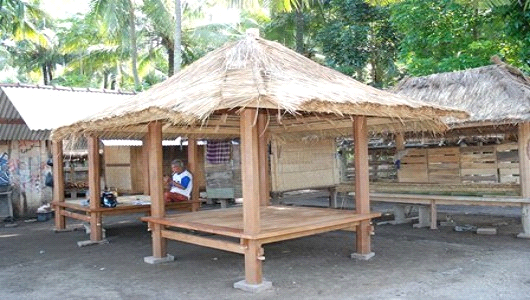 Lombokbaratkab.go.idTANJUNG-LSM Lombok Utara Coruption Watch (LUCW) bersama Kasta KLU melakukan hearing ke kantor Dinas Kebudayaan dan Pariwisata (Disbudpar), Rabu (30/12). Mereka mempertanyakan sejumlah proyek yang diduga bermasalah.Diantaranya, pengadaan berugak yang diduga ada indikasi markup harga. Termasuk pembangunan spot selfie pada destinasi Air Terjun Tiu Pituq, Desa Genggelang yang diduga dibayar 100 persen, meski pengerjaannya belum tuntas.”Kita datang ke sini untuk meminta kejelasan,” tegas Ketua DPD Kasta KLU Dedy Romi.Kata dia, pengadaan berugak dinilai memiliki harga yang tidak masuk akal. Tiga unit berugak seharga Rp 33 juta. Menurut Romi, pihak dinas terlalu berani memberikan pembayaran full kepada rekanan. Secara aturan, tentu ini sudah menyalahi.”Ini yang ingin kita klirkan apa maksud dan tujuan dari dinas, kok seberani itu,” sambung dia.”Saran kami pihak dinas jangan membayarkan dulu jika pengerjaanya belum selesai 100 persen,” tegas dia.Romi menjelaskan, pengerjaan proyek spot selfie itu bersumber dari Dana Alokasi Khusus (DAK) 2020 dengan nilai Rp 73 juta lebih untuk lima spot foto.”Kami menduga dari gestur teman-teman di dinas ini seperti ada tekanan dari rekanan,” jelas dia.”Meski alasan Disbudpar ada ongkos angkut yang besar, pihaknya rasa bisa dikomunikasikan baik-baik dengan pengrajin. Logika saja, jangankan kita beli berugak dengan harga jutaan rupiah, kita beli batako saja yang harganya kecil kita diantarkan ke rumah,” beber Romi.”Kalau sampai nanti setelah cek lalu berugaknya tidak sesuai spek, kita akan tuntut Disbudpar dan pasti kami akan tempuh jalur hukum,” tandas dia.Terpisah, Kepala Disbudpar KLU Vidi Eka Kusuma mengakui pembayaran proyek spot selfie itu sudah 100 persen. Ia berdalih penyelesaian proyek tersebut terhalang cuaca sehingga rekanan tidak berani melakukan pengecoran tiang spot selfie.”Seharusnya kemarin sudah selesai. Proyek itu kan ada masa pemeliharannya dan ada juga tim pemeriksa hasil pekerjaan, nanti kita minta rekanan itu selesaikan,” pungkas dia. (fer/r9)Sumber Berita:https://lombokpost.jawapos.com/tanjung/31/12/2020/proyek-diduga-bermasalah-dua-lsm-datangi-kantor-disbudpar-kluLombok Post, Proyek Diduga Bermasalah, Dua LSM Datangi Kantor Disbudpar KLU, Kamis, 31 Desember 2020.Catatan:Peraturan LKPP Nomor 9 Tahun 2018 tentang Pedoman Pengadaan Barang dan Jasa melalui Penyedia:Pengendalian KontrakPara pihak melakukan pengawasan/pengendalian terhadap pelaksanaan Kontrak baik secara langsung atau melalui pihak lain yang ditunjuk. Pengawasan/pengendalian Kontrak dapat dilaksanakan secara sendiri-sendiri atau bersama-sama oleh:Pejabat Penandatangan Kontrakpihak ketiga yang independenPenyedia; dan/ataupengguna akhir.Dalam hal terjadi deviasi antara realisasi dengan target pelaksanaan Kontrak atau terjadi Kontrak Kritis maka para pihak melakukan Rapat Pembuktian (Show Cause Meeting/SCM). Pejabat Penandatangan Kontrak memerintahkan Penyedia untuk melaksanakan perbaikan target dan realisasi pelaksanaan pekerjaan.Apabila Penyedia tidak mampu mencapai target yang ditetapkan pada SCM maka Pejabat Penandatangan Kontrak mengeluarkan Surat Peringatan (SP) kepada Penyedia.Dalam hal telah dikeluarkan SP ketiga dan Penyedia dinilai tidak mampu mencapai target yang ditetapkan, maka Pejabat Penandatangan Kontrak dapat melakukan pemutusan Kontrak secara sepihak dan memberikan sanksi kepada Penyedia sesuai ketentuan yang berlaku.Pembayaran Prestasi PekerjaanPenyedia mengajukan permohonan pembayaran prestasi pekerjaan secara tertulis kepada Pejabat Penandatangan Kontrak disertai laporan kemajuan/output  pekerjaan sesuai Kontrak.Pembayaran prestasi pekerjaan dilakukan dengan ketentuan:Pembayaran dilakukan dengan mengacu ketentuan dalam Kontrak dan tidak boleh melebihi kemajuan hasil pekerjaan yang telah dicapai dan diterima oleh Pejabat Penandatangan Kontrak.Pembayaran dilakukan terhadap pekerjaan yang sudah terpasang, tidak termasuk bahan/material dan peralatan yang ada di lokasi pekerjaan.Pembayaran dilakukan dengan sistem bulanan atau sistem termin atau pembayaran secara sekaligus setelah kemajuan hasil pekerjaan dinyatakan diterima sesuai ketentuan dalam Kontrak.Pembayaran bulanan/termin dipotong angsuran uang muka, uang retensi (untuk pekerjaan yang mensyaratkan masa pemeliharaan) dan pajak. Untuk pembayaran  akhir, dapat ditambahkan potongan denda apabila ada.Untuk pekerjaan yang di subkontrakkan, permintaan pembayaran dilengkapi bukti pembayaran kepada subpenyedia/subkontraktor sesuai dengan kemajuan hasil pekerjaan.Dikecualikan pembayaran dapat dilakukan sebelum prestasi pekerjaan diterima/terpasang untuk:Pengadaan Barang/Jasa yang karena sifatnya dibayar terlebih dahulu sebelum Barang/Jasa diterima;pembayaran bahan/material dan/atau peralatan yang menjadi bagian dari hasil pekerjaan yang akan diserahterimakan, namun belum terpasang; atau pembayaran pekerjaan yang belum selesai 100% (seratus persen) pada saat batas akhir pengajuan pembayaran dengan menyerahkan jaminan atas pembayaran.Ketentuan lebih lanjut mengenai tata cara pembayaran termasuk bentuk jaminan diatur oleh peraturan menteri yang menyelenggarakan urusan pemerintahan di bidang keuangan negara.Pembayaran termin terakhir hanya dapat dilakukan setelah seluruh pekerjaan selesai 100% (seratus persen) sesuai dengan ketentuan yang termuat dalam Kontrak dan para pihak menandatangani Berita Acara Serah Terima pekerjaan. Untuk pekerjaan yang mensyaratkan masa pemeliharaan, uang retensi dibayarkan setelah masa pemeliharaan berakhir (serah terima kedua/FHO). Dalam hal masa pemeliharaan berakhir pada tahun anggaran berikutnya yang menyebabkan retensi tidak dapat dibayarkan, maka uang retensi dapat dibayarkan dengan syarat Penyedia menyampaikan Jaminan Pemeliharaan senilai uang retensi tersebut.Serah Terima Hasil PekerjaanHal-hal yang perlu diperhatikan pada saat serah terima hasil pekerjaan:Setelah pekerjaan selesai 100% (seratus persen) sesuai dengan   ketentuan yang tertuang dalam Kontrak, Penyedia mengajukan   permintaan secara tertulis kepada Pejabat Penandatangan Kontrak untuk penyerahan hasil pekerjaan.Sebelum dilakukan serah terima, Pejabat Penandatangan Kontrak melakukan pemeriksaan terhadap hasil pekerjaan, yang dapat dibantu oleh Konsultan Pengawas atau tim ahli dan tim teknis.Pemeriksaan dilakukan terhadap kesesuaian hasil pekerjaan terhadap kriteria/spesifikasi yang tercantum dalam Kontrak.Apabila dalam pemeriksaan hasil pekerjaan tidak sesuai dengan ketentuan yang tercantum dalam Kontrak dan/atau cacat hasil pekerjaan, Pejabat Penandatangan Kontrak memerintahkan Penyedia untuk memperbaiki dan/atau melengkapi kekurangan pekerjaan.Apabila dalam pemeriksaan hasil pekerjaan telah sesuai dengan ketentuan yang tercantum dalam Kontrak maka Pejabat Penandatangan Kontrak dan Penyedia menandatangani Berita Acara Serah Terima.Setelah penandatanganan Berita Acara Serah Terima, Pejabat Penandatangan Kontrak menyerahkan barang/hasil pekerjaan kepada PA/KPA.PA/KPA meminta PjPHP/PPHP untuk melakukan pemeriksaan administratif terhadap barang/hasil pekerjaan yang diserahterimakan.PjPHP/PPHP melakukan pemeriksaan administratif proses pengadaan barang/jasa sejak perencanaan pengadaan sampai dengan serah terima hasil pekerjaan, meliputi dokumen program/penganggaran, surat penetapan PPK, dokumen perencanaan pengadaan, RUP/SIRUP, dokumen persiapan pengadaan, dokumen pemilihan Penyedia, dokumen Kontrak dan perubahannya serta pengendaliannya, dan dokumen serah terima hasil pekerjaan.Hasil pemeriksaan administratif dituangkan dalam Berita Acara.Apabila hasil pemeriksaan administrasi ditemukan ketidaksesuaian/kekurangan, PjPHP/PPHP melalui PA/KPA memerintahkan Pejabat Penandatanganan Kontrak untuk memperbaiki dan/atau melengkapi kekurangan dokumen administratif.Hasil pemeriksaan administratif dituangkan dalam Berita AcaraMasa PemeliharaanHal-hal yang perlu diperhatikan dalam masa pemeliharaan adalah sebagai berikut:Penyedia wajib memelihara hasil pekerjaan selama masa pemeliharaan sehingga kondisi tetap seperti pada saat penyerahan pertama pekerjaan.Setelah masa pemeliharaan berakhir, Penyedia mengajukan permintaan secara tertulis kepada Pejabat Penandatangan Kontrak untuk penyerahan akhir pekerjaan.Pejabat Penandatangan Kontrak menerima penyerahan akhir pekerjaan setelah Penyedia melaksanakan semua kewajibannya selama masa pemeliharaan dengan baik. Pejabat Penandatangan Kontrak wajib melakukan pembayaran sisa nilai kontrak yang belum dibayar atau mengembalikan Jaminan Pemeliharaan.Khusus Pekerjaan Konstruksi:masa pemeliharaan paling singkat untuk pekerjaan permanen selama 6 (enam)   bulan,   sedangkan   untuk pekerjaan semi permanen selama 3 (tiga) bulan; danmasa pemeliharaan dapat melampaui Tahun Anggaran.Khusus  Pengadaan  Barang,  masa  garansi  diberlakukan  sesuai kesepakatan para pihak dalam Kontrak.Apabila Penyedia tidak melaksanakan kewajiban pemeliharaan sebagaimana mestinya, maka Pejabat Penandatangan Kontrak berhak untuk tidak membayar retensi atau mencairkan Jaminan Pemeliharaan untuk membiayai perbaikan/pemeliharaan, serta Penyedia dikenakan sanksi Daftar Hitam.Dalam hal terdapat nilai sisa penggunaan uang retensi atau uang pencairan Jaminan Pemeliharaan untuk membiayai Pembiayaan/Pemeliharaan maka Pejabat Penandatangan Kontrak wajib menyetorkan kepada Kas Negara.Apabila dalam pemeriksaan hasil pekerjaan telah sesuai dengan ketentuan yang tercantum dalam Kontrak maka Pejabat Penandatangan Kontrak dan Penyedia menandatangani Berita Acara Serah Terima akhir.PA/KPA mengalokasikan anggaran untuk keperluan operasional PPK selama masa pemeliharaan oleh Penyedia.Jaminan Pemeliharaan dikembalikan 14 (empat belas) hari kerja setelah masa pemeliharaan selesai.